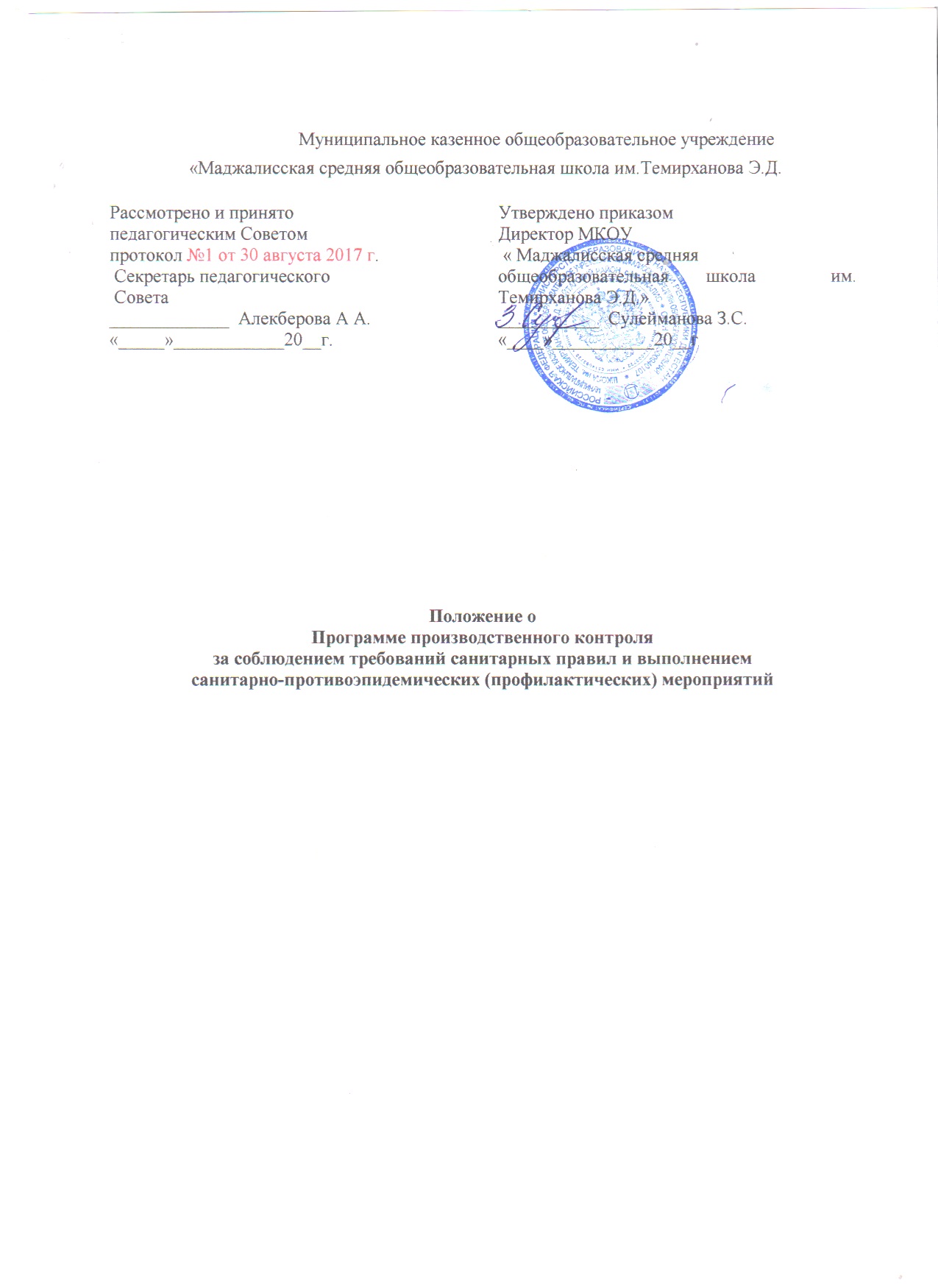 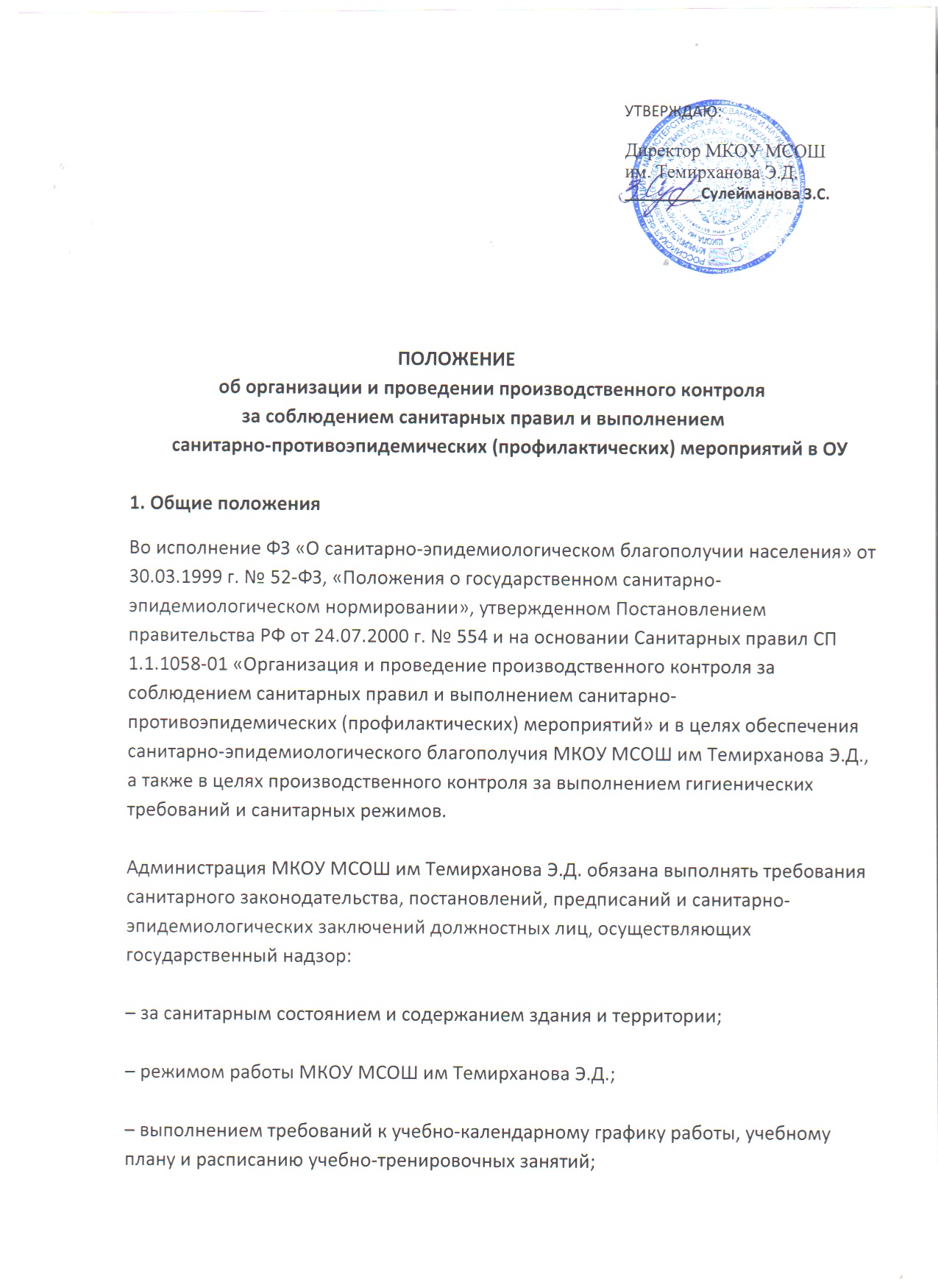 
– созданием оптимального воздушно-теплового режима, освещения, водоснабжения и канализации;

– медицинским оборудованием;

– организацией медицинского обслуживания.

 2. Порядок организации и проведения производственного контроля

Производственный контроль за соблюдением санитарных правил и гигиенических нормативов проводится администрацией МКОУ МСОШ им Темирханова Э.Д. с привлечением комиссии по охране труда и общественности.

Целью производственного контроля является обеспечение безопасности и безвредности школьной среды обитания.

Объектами производственного контроля являются: территория, сооружения, здания, помещения, оборудование, спортивные залы, рабочие места тренеров-преподавателей и учащихся.

Производственный контроль включает:

– наличие нормативно-правовой базы и методик контроля среды обитания и учебно-тренировочного процесса, осуществление лабораторных исследований и испытаний: электрических сетей, теплосетей и по необходимости рабочих мест;

– организацию медицинских осмотров, профессиональной гигиенической подготовки и аттестации должностных лиц и работников МКОУ МСОШ им Темирханова Э.Д., деятельность которых связана с воспитанием и обучением детей;

– контроль за наличием сертификатов, санитарно-эпидемиологических заключений, личных медицинских книжек, санитарных паспортов на приобретаемое оборудование, мебель;

– обоснование безопасности организации процесса обучения;

– ведение документации и отчетности, установленной действующим законодательством по вопросам производственного контроля;

– своевременное информирование работников, учащихся и родителей, органов местного самоуправления и учреждений государственной санитарно-эпидемиологической службы РФ об аварийных ситуациях, приостановке учебного процесса по тем или иным причинам;

– визуальный контроль специально уполномоченными должностными лицами МКОУ МСОШ им Темирханова Э.Д. за выполнением санитарно-противоэпидемических мероприятий, соблюдением санитарных правил, разработку и реализацию мер, направленных на устранение выявленных нарушений.

Программа производственного контроля составляется на учебный год, согласовывается с органами СЭН и утверждается приказом директора. Изменения и дополнения вносятся по мере необходимости.

Ответственность за своевременную организацию, полноту и достоверность осуществляемого производственного контроля несут должностные лица МКОУ МСОШ им Темирханова Э.Д. в соответствии с должностными обязанностями или по приказу директора.

Администрация МКОУ МСОШ им Темирханова Э.Д.представляет информацию о результатах производственного контроля центром государственного санитарно-эпидемического надзора по их запросам.

 3. Требования к программе производственного контроля

Программа производственного контроля включает следующие данные:

– Перечень официально изданных санитарных правил, методов и методик контроля факторов школьной среды.

– Список должностных лиц, на которых возложены функции по осуществлению производственного контроля.

– Перечень факторов и объектов производственного контроля, представляющих потенциальную опасность для человека и школьной среды обитания.

– Перечень должностей работников, подлежащих медицинским осмотрам и профессиональной гигиенической подготовке.

– Перечень работ и услуг, видов деятельности, представляющих потенциальную опасность для человека и подлежащих санитарно-эпидемиологической оценке, сертификации, лицензированию.

Мероприятия, требующие обоснования безопасности для человека и окружающей среды в виде внутришкольного контроля.

Перечень форм учета и отчетности, установленной действующим законодательством по вопросам, связанных с осуществлением производственного контроля.

Перечень возможных аварийных ситуаций, связанных с остановкой учебного процесса.

 4. Обязанности юридических лиц при осуществлении производственного контроля
Администрация МКОУ МСОШ им Темирханова Э.Д. выявлении нарушений санитарных правил должна принять меры, направленные на устранение выявленных нарушений и недопущение их возникновения, в том числе:

– приостановить учебный процесс, эксплуатацию здания, сооружений, оборудования, выполнение отдельных видов работ;

– информировать территориальный центр государственного санитарно-эпидемиологического надзора о мерах, принятых по устранению нарушений санитарных правил;

– принять другие меры, предусмотренные действующим законодательством.

 5. Организация государственного санитарно-эпидемиологического надзора за осуществлением производственного контроля

Надзор за организацией и проведением юридическими лицами производственного контроля является составной частью государственного санитарно-эпидемиологического надзора.

Участие органов и учреждений государственной санитарно-эпидемиологической службы РФ в подготовке программы производственного контроля включает в себя:

а) направление юридическим лицам:

– информации о действующих санитарных правилах, гигиенических нормативах, методах и методиках контроля факторов школьной среды;

– перечня химических веществ, биологических, физических и иных факторах, в отношении которых необходима организация лабораторных исследований и испытаний, с указанием точек, в которых осуществляются лабораторные исследования и испытания;

б) согласование программы производственного контроля.